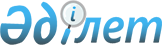 О внесении изменений в постановление акимата Мартукского района от 9 ноября 2022 года № 270 "Об установлении квоты рабочих мест для трудоустройства лиц с инвалидностью в Мартукском районе на 2023 год"
					
			Утративший силу
			
			
		
					Постановление акимата Мартукского района Актюбинской области от 31 мая 2023 года № 107. Утратило силу постановлением акимата Мартукского района Актюбинской области от 4 декабря 2023 года № 224
      Сноска. Утратило силу постановлением акимата Мартукского района Актюбинской области от 04.12.2023 № 224.
      В соответствии со статьей 31 Закона Республики Казахстан от 23 января 2001 года "О местном государственном управлении и самоуправлении в Республике Казахстан", подпунктом 6) статьи 9, подпунктом 1) пункта 1 статьи 27 Закона Республики Казахстан от 6 апреля 2016 года "О занятости населения", в соответствии с подпунктом 1) статьи 31 Закона Республики Казахстан "О социальной защите лиц с инвалидностью в Республике Казахстан", Приказом Министра здравоохранения и социального развития Республики Казахстан "Об утверждении Правил квотирования рабочих мест для лиц с инвалидностью" (зарегистрирован в Министерстве юстиции Республики Казахстан 28 июля 2016 года № 14010) и протестом Мартукской районной прокуратуры от 29 мая 2023 года № 2-0308-23-00375, акимат Мартукского района ПОСТАНОВЛЯЕТ:
      1. Приложение к постановлению акимата Мартукского района от 9 ноября 2022 года № 270 "Об установлении квоты рабочих мест для трудоустройства лиц с инвалидностью в Мартукском районе на 2023 год" изложить в новой редакции согласно приложению к настоящему постановлению.
      2. Контроль за исполнением настоящего постановления возложить на курирующего заместителя акима Мартукского района.
      3. Настоящее постановление вступает в силу со дня подписания. Квота рабочих мест для трудоустройства граждан из числа лиц с инвалидностью в Мартукском районе на 2023 год
					© 2012. РГП на ПХВ «Институт законодательства и правовой информации Республики Казахстан» Министерства юстиции Республики Казахстан
				
      Аким района 

А. Салыкбаев
Приложение к постановлению акимата Мартукского района от 31 мая 2023 года № 107Утверждены постановлением акимата Мартукского района от 9 ноября 2022 года № 270
№
Наименование организаций
Списочная численность работников
Размер установленной квоты (%)
Количество рабочих мест (человек)
1
Коммунальное государственное учреждение "Мартукская общеобразовательная средняя школа №4" государственного учреждения "Отдел образования Мартукского района Управления образования Актюбинской области"
110
3
3
2
Коммунальное государственное учреждение "Мартукская общеобразовательная средняя школа №3" государственного учреждения "Отдел образования Мартукского района Управления образования Актюбинской области"
91
2
2
3
Коммунальное государственное учреждение "Мартукская школа-гимназия №2 " государственного учреждения "Отдел образования Мартукского района Управления образования Актюбинской области"
113
3
3
4
Коммунальное государственное учреждение "Мартукская общеобразовательная средняя школа №1" государственного учреждения "Отдел образования Мартукского района Управления образования Актюбинской области"
107
3
3
5
Коммунальное государственное учреждение "Саржансайская общеобразовательная средняя школа" государственного учреждения "Отдел образования Мартукского района Управления образования Актюбинской области"
57
2
1
6
Коммунальное государственное учреждение "Родниковская общеобразовательная основная школа" государственного учреждения "Отдел образования Мартукского района Управления образования Актюбинской области"
69
2
1
7
Коммунальное государственное учреждение "Жайсанская общеобразовательная средняя школа" государственного учреждения "Отдел образования Мартукского района Управления образования Актюбинской области"
80
2
2
8
Коммунальное государственное учреждение "Каратугайская общеобразовательная средняя школа" государственного учреждения "Отдел образования Мартукского района Управления образования Актюбинской области"
53
2
1
9
Коммунальное государственное учреждение "Вознесеновская общеобразовательная средняя школа" государственного учреждения "Отдел образования Мартукского района Управления образования Актюбинской области"
61
2
1
10
Коммунальное государственное учреждение "Хазретовская общеобразовательная средняя школа" государственного учреждения "Отдел образования Мартукского района Управления образования Актюбинской области"
51
2
1
11
Коммунальное государственное учреждение "Хлебодаровская общеобразовательная средняя школа" государственного учреждения "Отдел образования Мартукского района Управления образования Актюбинской области"
137
3
4
12
Коммунальное государственное учреждение "Сарыжарская общеобразовательная средняя школа" государственного учреждения "Отдел образования Мартукского района Управления образования Актюбинской области"
110
3
3
13
Государственное коммунальное казенное предприятие "Мартукский районный Дом культуры" государственного учреждения "Мартукский районный отдел культуры, физической культуры и спорта"
140
3
4
14
Коммунальное государственное учреждение "Мартукская детско-юношеская спортивная школа" государственного учреждения "Управление физической культуры и спорта Актюбинской области"
82
2
2
15
Государственное коммунальное предприятие "Мартукская районная больница" на праве хозяйственного ведения государственного учреждения " Управление здравоохранения Актюбинской области"
366
4
15
16
Товарищество с ограниченной ответственностью "Айс"
94
2
2
17
Государственное коммунальное казенное предприятие "Центр детского творчества" государственного учреждения "Отдел образования Мартукского района управления образования Актюбинской области"
63
2
1
18
Государственное учреждение "Аппарат акима Мартукского района"
56
2
1
19
Товарищество с ограниченной ответственностью "Алихан Ойл З"
97
2
2
20
Товарищество с ограниченной ответственностью "Агрофирма "Коквест"
161
3
5
21
Товарищество с ограниченной ответственностью "Родники-АГРО"
130
3
4
22
Товарищество с ограниченной ответственностью "Экспоинжиниринг"
74
2
1
23
Государственное коммунальное предприятие "Мартук-Сервис" на праве хозяйственного ведения государственного учреждения "Мартукский районный отдел жилищно-коммунального хозяйства, пассажирского транспорта и автомобильных дорог"
79
2
2
24
Товарищество с ограниченной ответственностью "А-Ойл Транс"
59
2
1
25
Товарищество с ограниченной ответственностью "MILKER"
53
2
1
26
Коммунальное государственное учреждение "Жайсанский многопрофильный колледж" Государственного учреждения "Управление образования Актюбинской области"
97
2
2
27
Коммунальное государственное учреждение "Яйсанская специальная организация образования" государственного учреждения "Управление образования Актюбинской области"
100
2
2